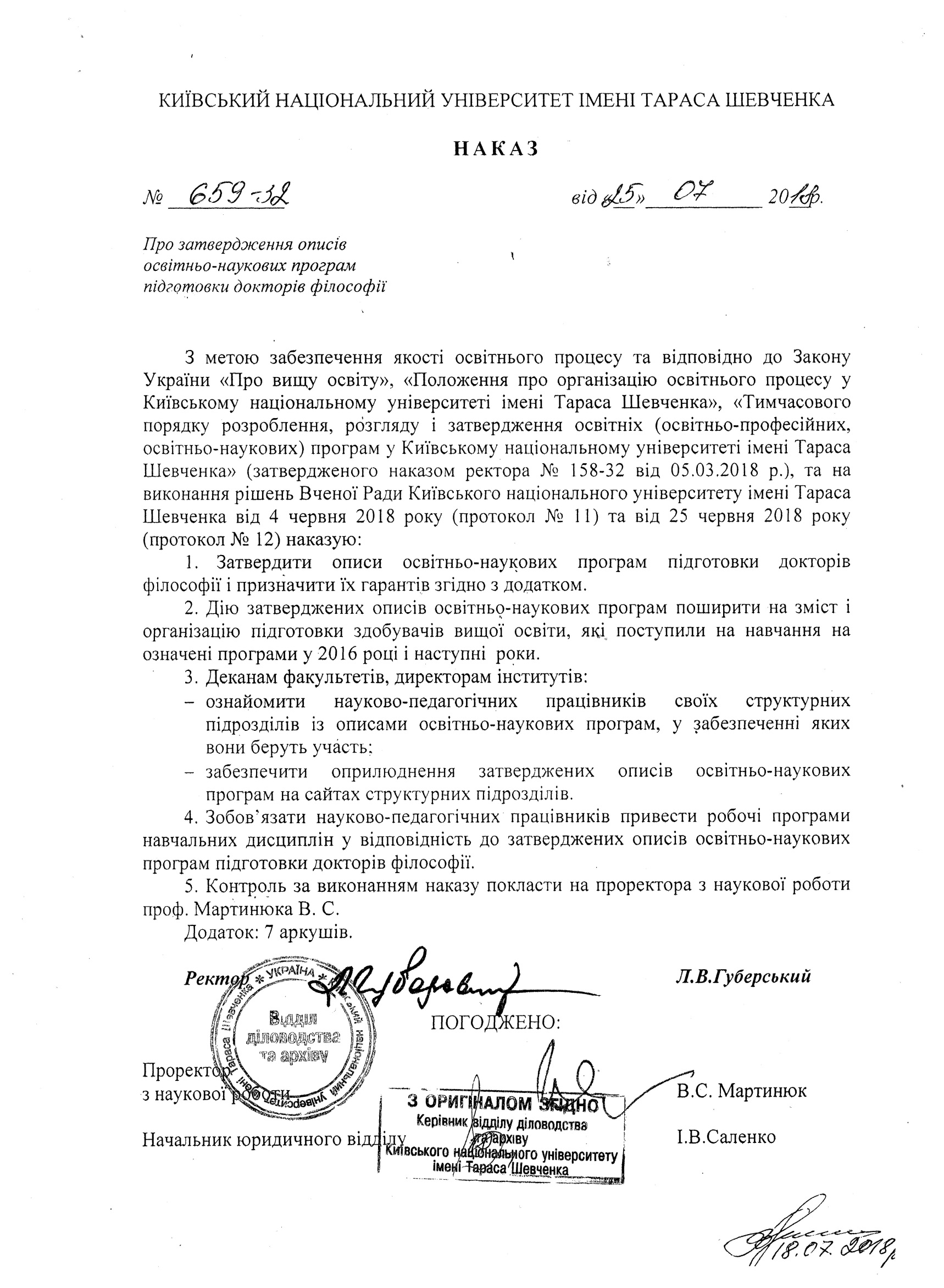 Додаток до наказу № 659-32  від 25.07.2018 р.№ з/пКод спеціальностіНайменування спеціальностіНайменування програмиРівень вищої освітиНа здобуття освітнього ступеню, на підвищення кваліфікації, на підготовку до навчанняФорма навчання (денна, заочна)Обсяг ітривалістьПовна назва структурного підрозділу у якому здійснюється навчанняМова (мови) викладанняГарант програмиРік, у якому було вперше здійснено набір здобувачів освітиПримітки123456789101112131.091БіологіяБіологіяТретійДоктор філософіїДенна/заочна40 кредитів ЄКТС, 4 рокиННЦ «Інститут біології»Українська, англійськаПроф. Остапченко Л. І.2016 рік2.101ЕкологіяЕкологія та охорона навколишнього середовищаТретійДоктор філософіїДенна/заочна40 кредитів ЄКТС, 4 рокиННЦ «Інститут біології»Українська, англійськаПроф. Гандзюра В. П.2016 рік3.103Науки про ЗемлюГеологіяТретійДоктор філософіїДенна/заочна40 кредитів ЄКТС, 4 рокиННІ «Інститут геології»Українська, англійськаПроф. Михайлов В. А.Прийом планується у 2018 році4.071Облік і оподаткуванняОблік і оподаткуванняТретійДоктор філософіїДенна/заочна40 кредитів ЄКТС, 4 рокиЕкономічний факультетУкраїнська, англійськаПроф. Гура Н. О.2016 рік5.072Фінанси, банківська справа та страхуванняФінанси, банківська справа та страхуванняТретійДоктор філософіїДенна/заочна40 кредитів ЄКТС, 4 рокиЕкономічний факультетУкраїнська, англійськаПроф. Васильченко З. М.2016 рік6.051ЕкономікаЕкономікаТретійДоктор філософіїДенна/заочна40 кредитів ЄКТС, 4 рокиЕкономічний факультетУкраїнська, англійськаПроф. Ігнатюк А. І.2016 рік7.073МенеджментМенеджментТретійДоктор філософіїДенна/заочна40 кредитів ЄКТС, 4 рокиЕкономічний факультетУкраїнська, англійськаПроф. Баюра Д. О.2016 рік8.075МаркетингМаркетингТретійДоктор філософіїДенна/заочна40 кредитів ЄКТС, 4 рокиЕкономічний факультетУкраїнська, англійськаПроф. Каніщенко О. Л.2016 рік9.076Підприємництво, торгівля та біржова діяльністьПідприємництво, торгівля та біржова діяльністьТретійДоктор філософіїДенна/заочна40 кредитів ЄКТС, 4 рокиЕкономічний факультетУкраїнська, англійськаПроф. Шегда А. В.2016 рік10.032Історія та археологіяІсторія та археологіяТретійДоктор філософіїДенна/заочна40 кредитів ЄКТС, 4 рокиІсторичний факультетУкраїнська, англійськаПроф. Палієнко М. Г.2016 рік11.124Системний аналізСистемний аналізТретійДоктор філософіїДенна/заочна40 кредитів ЄКТС, 4 рокиФакультет кібернетикиУкраїнська, англійськаПроф.Лєбєдєв Є. О.2016 рік12.122Комп’ютерні наукиКомп’ютерні наукиТретійДоктор філософіїДенна/заочна40 кредитів ЄКТС, 4 рокиФакультет кібернетикиУкраїнська, англійськаПроф.Анісімов А. В.2016 рік13.121Інженерія програмного забезпеченняІнженерія програмного забезпеченняТретійДоктор філософіїДенна/заочна40 кредитів ЄКТС, 4 рокиФакультет кібернетикиУкраїнська, англійськаПроф. Нікітченко М.С.2016 рік13.113Прикладна математикаПрикладна математикаТретійДоктор філософіїДенна/заочна40 кредитів ЄКТС, 4 рокиФакультет кібернетики, механіко-математичний факультетУкраїнська, англійськаПроф. Гаращенко Ф. Г.2016 рік14.112СтатистикаСтатистикаТретійДоктор філософіїДенна/заочна40 кредитів ЄКТС, 4 рокиМеханіко-математичний факультетУкраїнська, англійськаПроф. Мішура Ю. С.2016 рік15.111МатематикаМатематикаТретійДоктор філософіїДенна/заочна40 кредитів ЄКТС, 4 рокиМеханіко-математичний факультетУкраїнська, англійськаПроф. Перестюк М. О.2016 рік16.293Міжнародне правоМіжнародне правоТретійДоктор філософіїДенна/заочна40 кредитів ЄКТС, 4 рокиІнститут міжнародних відносинУкраїнська, англійськаДоц. Медведєва М. О.2016 рік17.292Міжнародні економічні відносиниМіжнародні економічні відносиниТретійДоктор філософіїДенна/заочна40 кредитів ЄКТС, 4 рокиІнститут міжнародних відносинУкраїнська, англійськаПроф. Філіпенко А. С.2016 рік18.011Освітні, педагогічні наукиОсвітні, педагогічні наукиТретійДоктор філософіїДенна/заочна40 кредитів ЄКТС, 4 рокиФакультет психології, Інститут філологіїУкраїнська, англійськаПроф. Марушкевич А. А.2016 рік19.053ПсихологіяПсихологіяТретійДоктор філософіїДенна/заочна40 кредитів ЄКТС, 4 рокиФакультет психологіїУкраїнська, англійськаПроф. Данилюк І. В.2016 рік20.053ПсихологіяКлінічна психологіяТретійДоктор філософіїЗаочна60 кредитів ЄКТС, 4 рокиФакультет психологіїУкраїнськаПроф. Бурлачук Л. Ф.Прийом планується у 2018 році21.231Соціальна роботаСоціальна роботаТретійДоктор філософіїДенна/заочна40 кредитів ЄКТС, 4 рокиФакультет психологіїУкраїнська, англійськаПроф. Чуйко О. В.2016 рік22.081ПравоПравоТретійДоктор філософіїДенна/заочна40 кредитів ЄКТС, 4 рокиЮридичний факультетУкраїнська, англійськаПроф. Берлач А. І.2016 рік23.242Сфера обслуговуванняТуризмТретійДоктор філософіїДенна/заочна40 кредитів ЄКТС, 4 рокиГеографічний факультетУкраїнська, англійськаДоц. Брайчевський Ю. С.2016 рік24.103Науки про ЗемлюГідрометеорологіяТретійДоктор філософіїДенна/заочна40 кредитів ЄКТС, 4 рокиГеографічний факультетУкраїнська, англійськаПроф. Сніжко С. І. Прийом планується у 2018 році25.106ГеографіяГеографіяТретійДоктор філософіїДенна/заочна40 кредитів ЄКТС, 4 рокиГеографічний факультетУкраїнська, англійськаПроф. Олійник Я. Б.2016 рік26.091БіологіяМолекулярна біотехнологіяТретійДоктор філософіїДенна/заочна40 кредитів ЄКТС, 4 рокиІнститут високих технологійУкраїнська, англійськаДоц. Нипорко О. Ю.Прийом планується у 2018 році27.102ХіміяМолекулярний дизайн та синтезТретійДоктор філософіїДенна/заочна40 кредитів ЄКТС, 4 рокиІнститут високих технологійУкраїнська, англійськаПроф. Комаров І. В.Прийом планується у 2018 році28.061ЖурналістикаЖурналістикаТретійДоктор філософіїДенна/заочна40 кредитів ЄКТС, 4 рокиІнститут журналістикиУкраїнська, англійськаПроф. Різун В. В.2016 рік29.125 КібербезпекаКібербезпекаТретійДоктор філософіїДенна/заочна40 кредитів ЄКТС, 4 рокиФакультет інформаційних технологійУкраїнська, англійськаПроф. Оксіюк О. Г.2016 рік30.126Інформаційні системи і технологіїІнформаційні системи і технологіїТретійДоктор філософіїДенна/заочна40 кредитів ЄКТС, 4 рокиФакультет інформаційних технологійУкраїнська, англійськаПроф. Білощицький А. О.2016 рік31.121Інженерія програмного забезпеченняМатематичне та програмне забезпечення автоматизованих і вбудованих системТретійДоктор філософіїДенна/заочна40 кредитів ЄКТС, 4 рокиФакультет інформаційних технологійУкраїнська, англійськаПроф. Шевченко Л. В.2016 рік32291Міжнародні відносини, суспільні комунікації та регіональні студіїМіжнародні відносини, суспільні комунікації та регіональні студіїТретійДоктор філософіїДенна/заочна40 кредитів ЄКТС, 4 рокиІнститут міжнародних відносинУкраїнська, англійськаПроф. Копійка В. В.2016 рік33.172Телекомунікації та радіотехнікаТелекомунікації та радіотехнікаТретійДоктор філософіїДенна/заочна40 кредитів ЄКТС, 4 рокиФакультет радіофізики, електроніки та комп’ютерних системУкраїнська, англійськаПроф. Григорук В. І.2016 рік34.123Комп’ютерна інженеріяКомп’ютерна інженеріяТретійДоктор філософіїДенна/заочна40 кредитів ЄКТС, 4 рокиФакультет радіофізики, електроніки та комп’ютерних системУкраїнська, англійськаПроф. Погорілий С.Д.2016 рік35105Прикладна фізика та наноматеріалиПрикладна фізика та наноматеріалиТретійДоктор філософіїДенна/заочна40 кредитів ЄКТС, 4 рокиФакультет радіофізики, електроніки та комп’ютерних системУкраїнська, англійськаПроф. Анісімов І. О.2016 рік36.054СоціологіяСоціологіяТретійДоктор філософіїДенна/заочна40 кредитів ЄКТС, 4 рокиФакультет соціологіїУкраїнська, англійськаПроф. Куценко О. Д.2016 рік37.104Фізика та астрономіяФізика та астрономіяТретійДоктор філософіїДенна/заочна40 кредитів ЄКТС, 4 рокиФізичний факультетУкраїнська, англійськаПроф. Макарець М. В.2016 рік38.102ХіміяХіміяТретійДоктор філософіїДенна/заочна40 кредитів ЄКТС, 4 рокиХімічний факультетУкраїнська, англійськаПроф Воловенко Ю. М.2016 рік39.035ФілологіяФілологіяТретійДоктор філософіїДенна/заочна40 кредитів ЄКТС, 4 рокиІнститут філологіїУкраїнська, англійськаПроф. Семенюк Г. Ф.2016 рік40.031РелігієзнавствоРелігієзнавствоТретійДоктор філософіїДенна/заочна40 кредитів ЄКТС, 4 рокиФілософський факультетУкраїнська, англійськаПроф Харьковщенко Є. А.2016 рік41.033ФілософіяФілософіяТретійДоктор філософіїДенна/заочна40 кредитів ЄКТС, 4 рокиФілософський факультетУкраїнськаПроф. Шашкова Л. О.2016 рік42.033ФілософіяФілософіяТретійДоктор філософіїДенна/заочна40 кредитів ЄКТС, 4 рокиФілософський факультетАнглійськаПроф. Шашкова Л. О.2016 рік43.034КультурологіяКультурологіяТретійДоктор філософіїДенна/заочна40 кредитів ЄКТС, 4 рокиФілософський факультетУкраїнська, англійськаПроф. Павлова О. Ю.2016 рік44.052ПолітологіяПолітологіяТретійДоктор філософіїДенна/заочна40 кредитів ЄКТС, 4 рокиФілософський факультетУкраїнськаПроф. Шляхтун П. О.2016 рік45.052ПолітологіяПолітологіяТретійДоктор філософіїДенна/заочна40 кредитів ЄКТС, 4 рокиФілософський факультетРосійськаПроф. Шляхтун П. О.2016 рік46.052ПолітологіяПолітологіяТретійДоктор філософіїДенна/заочна40 кредитів ЄКТС, 4 рокиФілософський факультетАнглійськаПроф. Шляхтун П. О.2016 рік47.281Публічне управління та адмініструванняПублічне управління та адмініструванняТретійДоктор філософіїДенна/заочна40 кредитів ЄКТС, 4 рокиФілософський факультетУкраїнськаДоц. Зубчик О. А.2016 рік48.281Публічне управління та адмініструванняПублічне управління та адмініструванняТретійДоктор філософіїДенна/заочна40 кредитів ЄКТС, 4 рокиФілософський факультетРосійськаДоц. Зубчик О. А.2016 рік49.281Публічне управління та адмініструванняПублічне управління та адмініструванняТретійДоктор філософіїДенна/заочна40 кредитів ЄКТС, 4 рокиФілософський факультетАнглійськаДоц. Зубчик О. А.2016 рік